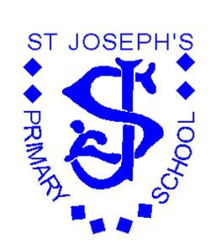 September 2022Dear Parents/Carers,					Welcome back! It’s great to have the children back at school after the summer break. They are all settling well into Year 1.  We have lots planned for this year and I am sure Year 1 will be full of great experiences and opportunities, along with plenty of challenges and hard work.  Reading is a very important part of your child’s learning and we encourage you to read each day with your child. Reading records must be signed by parent/carer to indicate to us, that the child has read at home. Reading books will be changed every Monday and Friday, if your child has finished their book and the reading record is signed by parents/carers. Children should bring their books into school each day, even if they have not yet finished reading it, as we will listen to children read throughout the week.You can support your child by reading each night with them and supporting them in completing their homework each week. Homework for Maths and English will be set each Wednesday and is due back the following Monday. Spellings set each week will be tested the following Wednesday. Children will also be given examples of tasks to be completed to support and develop their History and Geography lessons. These are aimed at allowing children to be creative and develop their own self-learning. Children may, of course, come up with their own ideas and ways to show off their learning at home through building, drawing or designing. This can be added to their homework pack. Year 1 P.E. lessons will be on a Monday. Please ensure your child’s PE kit is in school. Kits will be kept in school and returned during half term. If you haven’t done so already, we also ask for each child to bring in a pair of wellies to be left on their peg. Your child will have been provided a separate welly bag, in Reception to keep them in. The wellies are perfect for allowing the children to play out in the woodland area at the back of the school, which sometimes can get very muddy. You will find a copy of our class timetable on the reverse of this letter.If you have any questions, please do not hesitate to contact me.Kind regards,Mrs Woodhouse Class Teacher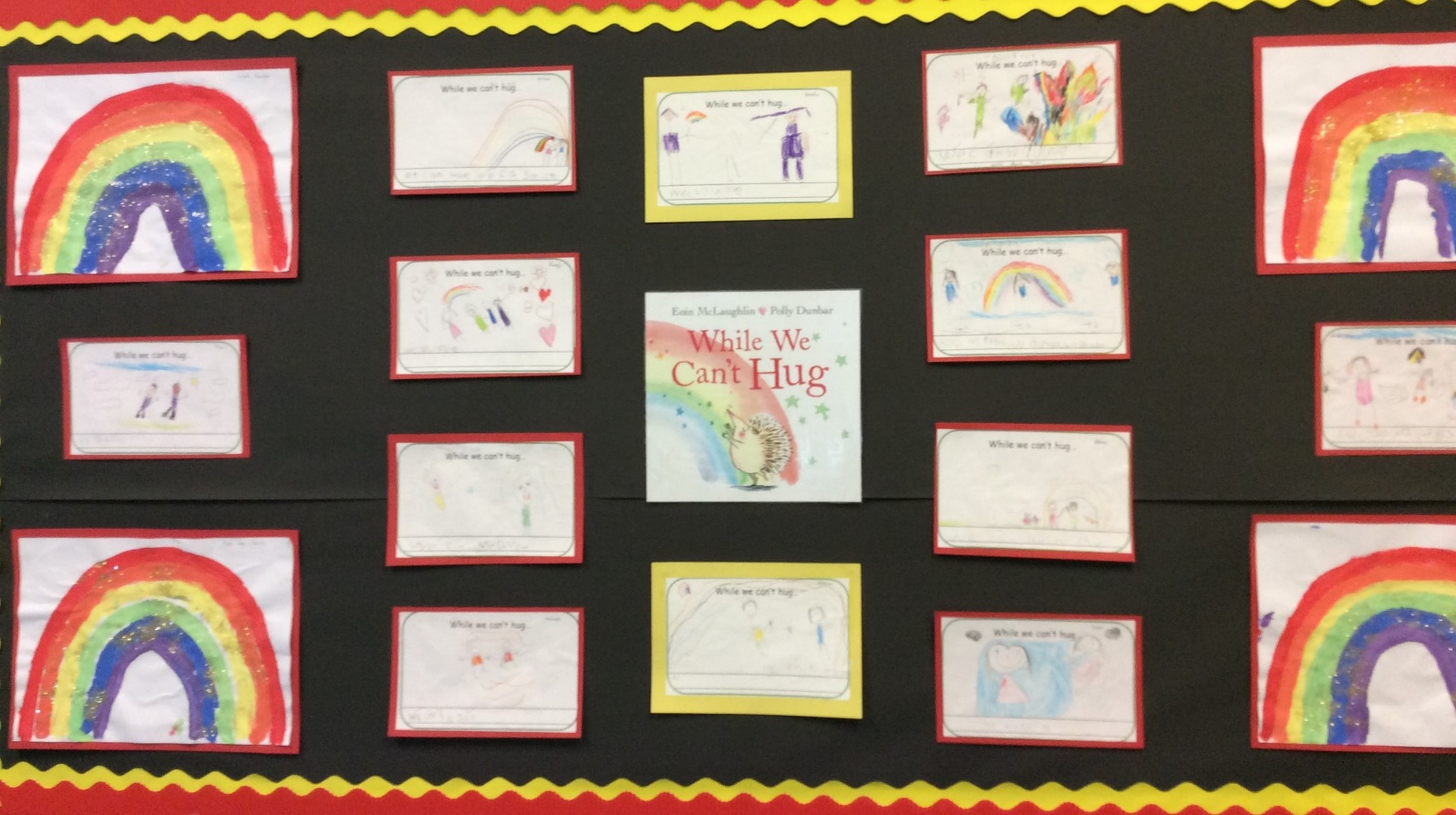 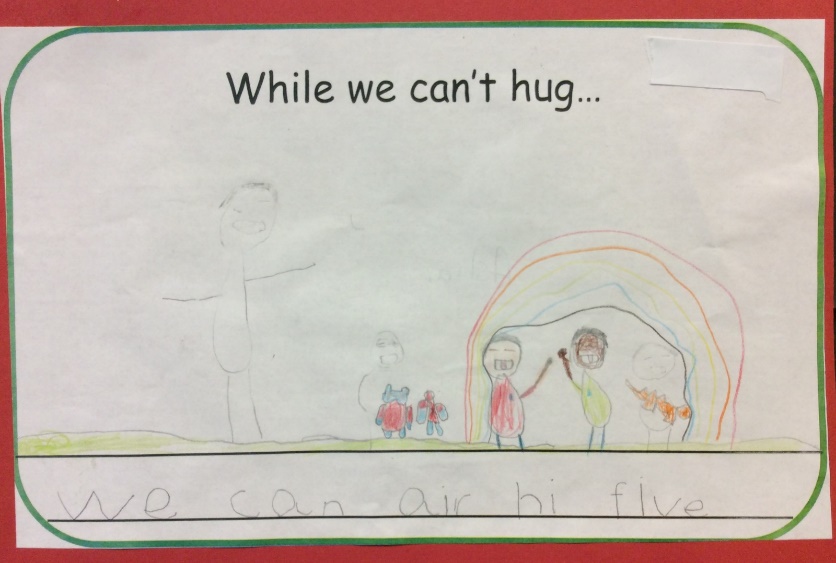 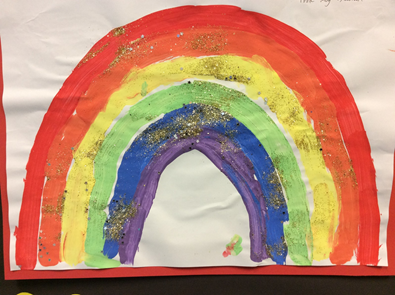 